Publicado en Ciudad de México el 31/07/2017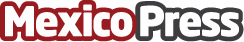 T2O media dona 52 kilos de comida a albergue para perrosT2O cares es un movimiento propio de la agencia de medios digital independiente T2O media. ESta iniciativa busca ayudar a comunidades o asociaciones que, a su vez, ayudan a quien más lo necesitaDatos de contacto:T2O media Méxicowww.t2omedia.com554000 0659Nota de prensa publicada en: https://www.mexicopress.com.mx/t2o-media-dona-52-kilos-de-comida-a-albergue_1 Categorías: Nacional Marketing Sociedad Veterinaria Mascotas Solidaridad y cooperación Recursos humanos http://www.mexicopress.com.mx